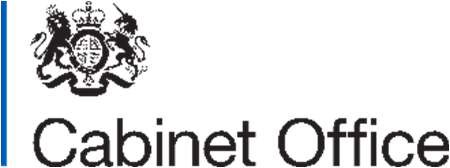 VARIATION FORMContract Reference: CCCC21A73 - Provision of Counter Fraud Consultancy ServicesVariation Form No: 2BETWEEN:Cabinet Office ("the Customer") ANDAccenture (UK) Limited ("the Supplier")This Call Off Contract is varied under Regulation 72(1)(b) PCR as follows:The modification is for additional services that have become necessary where a change of contractor cannot be made for economic or technical reasons and would cause significant inconvenience or substantial duplication of costs for Cabinet Office.The Call Off Contract is varied as follows:The Expiry Date shall be amended from “31 March 2022” to “15 August 2022”.The Call Off Contract Charges shall be increased from a maximum contract value ofREDACTED TEXT under FOIA Section 43 Commercial Interests, to a maximum contract value of REDACTED TEXT under FOIA Section 43 Commercial Interests and the extension option.The variation period shall deliver the following services relating to the analytics programme (phase 4) and Quantexa support, which shall be added to the Services required:REDACTED TEXT under FOIA Section 43 Commercial Interests.REDACTED TEXT under FOIA Section 43 Commercial Interests.Continue supporting existing monthly benefits tracking in the form of the Cabinet Office Suspected Fraud Dashboard.Conduct trend analysis across BEIS loan schemes with NDEC Serious Organised Crime file, producing an output report and creating a file for ingestion into Quantexa.Support in the development of an analytics process to analyse claims against the BBLS guarantee.Supply of Quantexa project management until 29/07/22 to continue existing COVID-19 related project management activities and extending to ensuring NDEC and Experian data ingestion and Azure migration support.Contract: Provision of Counter Fraud Consultancy ServicesContract Number: CCCC21A73	© Crown Copyright 2021The analytics programme (phase 4) and Quantexa support shall not exceedREDACTED TEXT under FOIA Section 43 Commercial Interests.REDACTED TEXT under FOIA Section 43 Commercial Interests for travel and subsistence (as recognised under Accenture UK policy) to be billed as part of the contract.Words and expressions in this Variation shall have the meanings given to them in this Call Off Contract.This Call Off Contract, including any previous Variations, shall remain effective and unaltered except as amended by this Variation.Signed by an authorised signatory for and on behalf of the CustomerSigned by an authorised signatory to sign for and on behalf of the SupplierContract: Provision of Counter Fraud ServicesContract Number: CCCC21A73	© Crown Copyright 20212SignatureDateName (in Capitals) AddressRedacted Under FOIA Section 40, personal informationSignatureDateName (in Capitals) Address5th April 2022SignatureDateName (in Capitals) AddressRedacted Under FOIA Section 40, personal information, REDACTED TEXT under FOIA Section 40, Personal InformationSignatureDateName (in Capitals) AddressREDACTED TEXT under FOIA Section 40, Personal InformationSignatureDateName (in Capitals) AddressRedacted Under FOIA Section 40, personal informationSignatureDateName (in Capitals) Address04 April 2022SignatureDateName (in Capitals) AddressREDACTED TEXT under FOIA Section 40, Personal InformationSignatureDateName (in Capitals) AddressREDACTED TEXT under FOIA Section 40, Personal Information